Муниципальное образовательное учреждениедополнительного образования «Центр дополнительного образования детейгородского округа Стрежевой»ПРОБЛЕМНО-ОРИЕНТИРОВАННЫЙ АНАЛИЗ   деятельности методистов за 2018-2019 учебный год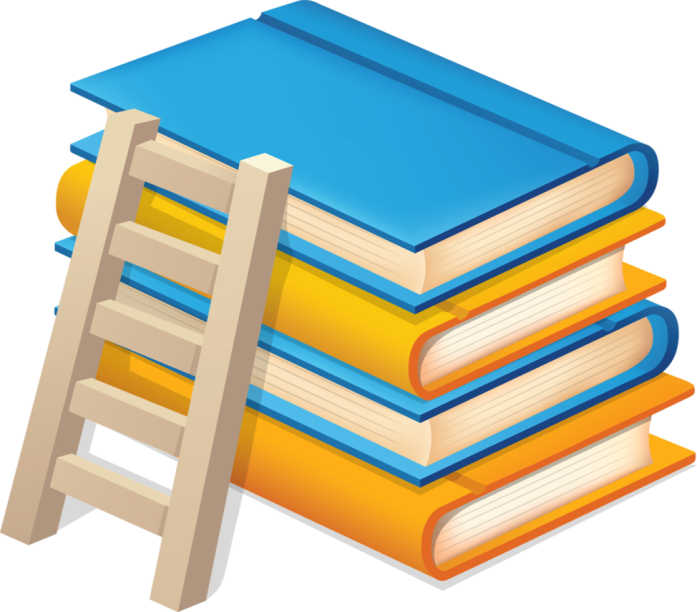 г. Стрежевой,  2019г.Анализ деятельности методической работы за 2018-2019 учебный год          Сегодня в связи с необходимостью рационально и оперативно решать образовательные проблемы возрастает роль деятельности методической службы, правильная организация которой является важнейшим средством повышения качества дополнительного образования.        Методическая работа в ЦДОД  - это целостная, основанная на достижениях науки и передового педагогического опыта и на конкретном анализе образовательного процесса системы взаимосвязанных мер, действий, мероприятий, направленных на всестороннее повышение квалификации и профессионального мастерства каждого педагога, на   развитие и повышение творческого потенциала педагогического коллектива, учреждения в целом, а в конечном счете на совершенствование образовательного процесса, достижение оптимального уровня образования, воспитания и развития обучающихся.          Для выявления профессиональных затруднений педагогов нашего Центра в мае 2018 года проведен мониторинг «Карта комплексной диагностики профессиональных затруднений педагогов». С помощью, которой диагностировались профессиональные затруднения по таким областям как:Общепедагогическая:- Владение современными образовательными технологиями-Владение технологиями педагогической диагностики, психолого-педагогической коррекции, снятия стрессов-Владение методическими приемами, педагогическими средствами и их совершенствование- Умение работать с информационными источниками- Умение осуществлять оценочно-ценностную рефлексиюНаучно-теоретическая:- Знание теоретических основ науки преподаваемого предмета- Знание истории развития науки и современных её достиженийМетодическая:- Знание содержания образования обучающихся по учебному предмету- Знание методов и приемов обучения воспитанников учебному предмету- Знание форм организации обучения обучающихся учебному предмету- Знание средств обучения воспитанников учебному предметуПсихолого-педагогическая:- Знание психологических особенностей обучающихся- Знание психологических закономерностей обучения, воспитания и развития детей- Знание теоретических основ педагогики- Знание педагогических технологийКоммуникативная:- Умение вырабатывать стратегию, тактику и технику взаимодействий с людьми, организовывать их совместную деятельность для достижения определенных социально значимых целей- Владение ораторским искусством, умение убеждать, аргументировать свою позицию- Эмоциональное выгораниеВывод: Из пяти областей профессиональных затруднений проблемными являются:- общепедагогическая для 3 педагогов (7%)- научно-теоретическая для 5 педагогов (12%)- методическая для 3 педагогов (7%)- психолого-педагогическая для 3 педагогов (7%)- коммуникативная для 4 педагогов (9%)   Результаты диагностики помогли выявить проблемы и трудности в работе педагогов дополнительного образования учреждения и разработать цикл методических мероприятий по повышению профессиональных компетентностей педагогов, запланировать  консультации по индивидуальным запросам, мотивировать педагогов к обобщению собственного педагогического опыта, повышению квалификации.Цели и задачи методической работы        Основной целью методической работы в 2018-2019 учебном году являлось создание условий для повышения уровня профессионального мастерства педагога дополнительного образования и педагогического коллектива.          Для достижения данной цели решались следующие задачи:Разработан и реализован перспективный план повышения квалификации педагогов с учетом адресности и персонификации на 2015-2019 гг.;Продолжение внедрения новых форм методической работы;Обеспечение повышения квалификации педагогических работников;Продолжение  работы с педагогами по разработке дополнительных общеобразовательных программ по работе с одаренными детьми, краткосрочных программ, разработке индивидуальных планов профессионального развития педагогов.      Для эффективного решения целей и задач образовательной деятельности серьезное значение имеет кадровое обеспечение.  В нашем Центре сложился стабильный и творческий, высокопрофессиональный педагогический коллектив, способный к решению задач инновационного развития и достижения нового качества дополнительного образования.Характеристика   кадрового   состава   учрежденияТаблица 1. Уровень образования.Вывод: В 2018-2019 учебном году количественный состав педагогических кадров изменился (с 49 до 48 человек), в связи с уходом педагогов в декретный и творческий отпуск.  В 2018-2019 учебном году нет педагогов, имеющих незаконченное высшее образование. Количество педагогов имеющих высшее образование  уменьшилось на 0,77% в связи с уходом  педагогов  в декретный и творческий отпуск.Диаграмма 1. Уровень образования 2017-2018 учебный год.Диаграмма 2. Уровень образования 2018-2019 учебный год.Таблица 2. Педагогический стаж.Вывод: В 2018-2019 учебном году увеличился % педагогов, имеющих педагогический стаж 5-10 лет на 4,46% . Соответственно сократился % педагогов, имеющих педагогический стаж 10-20 лет на 3,61%, и уменьшился  на 1,66%  имеющих стаж 30-40 лет.Диаграмма 3. Педагогический стаж  2016-2017,2017-2018,2018-2019 учебные годы.Таблица 3. Уровень квалификации.Вывод: В 2018-2019 учебном году уменьшился количественный состав педагогических работников, в связи с уходом педагогов в декретный и творческий отпуск. Увеличился % педагогов,  имеющих  первую квалификационную категорию на 5,10%., соответственно  уменьшился % педагогов аттестованных на соответствие занимаемой должности на 9,86% в связи с присвоением педагогам первой квалификационной категории. Увеличился % неаттестованных  работников на 4,25% в связи с принятием в штат 2 педагогов, один из которых совместитель.Диаграмма 4. По уровню квалификации 2016-2017 учебный год.Диаграмма 5. По уровню квалификации 2017-2018 учебный год.Диаграмма 6. По уровню квалификации 2018-2019 учебный год.Приоритетные направления методической работы в ЦентреМетодическая работа способствует:- осмыслению педагогами программно-методических требований, нормативных документов; - изучению и системному анализу новых технологий и методик обучения; - обобщению и распространению опыта;- стимулированию группового педагогического творчества; - развитию мотивов педагогической и профессиональной деятельности; - формированию готовности к профессиональному самообразованию. Работа методического и педагогического советов          Координировал и контролировал работу методических объединений методический совет Центра. В 2018-2019 учебном году состоялось 5 заседаний методического совета, где рассматривались следующие решения:1.    1.1. Утверждение плана работы методического совета   на 2018 -2019 учебный год;  Основные направления методической работы в 2018-2019 учебном году; Рассмотрение и утверждение дополнительных общеобразовательных программ, реализуемые в сетевой форме.2. Рассмотрение и утверждение педагогических проектов на участие в Конкурсе методических материалов наставников и молодых педагогов образовательных организаций, подведомственных УО Администрации г.о.Стрежевой.3.  Рассмотрение и утверждение кандидатуры на участие в городском конкурсе профессионального мастерства в муниципальной системе образования г.о. Стрежевой, номинация «Педагог дополнительного образования» в 2018г.4.    4.1.Рассмотрение и утверждение материалов по итоговой аттестации обучающихся;       4.2. Рассмотрение и утверждение краткосрочных дополнительных общеобразовательных программ.5.   5.1. Отчеты руководителей МО, проблемных  групп за 2018-2019 учебный год;5.2. Итоги работы методического совета за 2018-2019 учебный год;5.3. Подведение итогов методической работы за год;      5.4. Рассмотрение и утверждение дополнительных общеобразовательных общеразвивающих программ, реализуемые в следующем учебном 2019-2020  году.            Главные цели и задачи педагогического совета – объединить усилия коллектива Центра для повышения уровня образовательно-воспитательной деятельности.           В 2018-2019 учебном году   проведено 3 заседания педагогического совета по темам:«Анализ и подведение итогов работы педагогического коллектива МОУДО «ЦДОД» за 2017-2018 учебный год»;«О выдвижении кандидатуры на  награждение знаком отличия «За заслуги в сфере образования»; «О выдвижении обучающихся  МОУДО «ЦДОД»  на соискание звания «Юный лауреат премии мэра».  Вывод: все заседания методического и педагогического советов проведены в соответствии с планом действий.Семинары. Работа методических объединений, проблемных (творческих) групп          Обеспечение непрерывного роста профессионального мастерства педагогов  осуществлялось методической службой через участие педагогов в семинарах, проблемных группах, открытых занятиях, мастер-классах, а также работу стажерских площадок.          В 2018-2019 учебном году были проведены: Семинар «Аттестация педагогических работников в новых условиях».        Цель семинара:- Ознакомить педагогов с нормативно-правовой стороной проведения аттестации педагогических работников;- Ознакомиться с порядком аттестации педагогических работников;- Ознакомиться с требованиями к аттестации педагогических работников на первую и высшую квалификационные категории;- Формирование портфолио педагогических работников, качество предоставляемого материала;- Методика заполнения итоговых (экспертных) материалов;- Работа аттестационных комиссий. Основные требования.Стажировка  по теме  «Современные подходы к педагогическому проектированию».           Цель стажировки: формирование и совершенствование     профессиональных компетенций  педагогов в области   педагогического проектирования на основе использования технологии проектной деятельности.          В работе стажировочной площадки приняли участие педагоги из 8 образовательных организаций дополнительного образования городского округа Стрежевой Томской области: МОУДО «ЦДОД» (16 педагогов), МОУДО «ДЭБЦ» (6 педагогов), МОУДО «ДЮЦ ЦТС» (1 педагог); МБУДО «ДШИ» (1 педагог), МБУДО «ДЮСШ» ( 1педагог), МОУ «СОШ №3»(1 педагог), МОУ «СОШ №5» (4 педагога), МОУ «СОШ №6» (1 педагог). Общее количество – 31 человек.         Программа стажировки  рассчитана на 16 учебных часов и была реализована по трем  модулям:Модуль 1. Проектирование педагогической деятельности  (4 часа)    Технология обобщения и систематизации педагогического опыта: модельный подход.Общие принципы технологии обобщения и систематизации педагогического опыта.Модель обобщения и систематизации педагогического опыта в рамках конкурсных заданий «Учитель года», «Сердце отдаю детям» Модуль 2. Организация и сопровождение проектной деятельности (8 часов)1. Научно – исследовательский проект.Организация исследовательской деятельности с детьми  в рамках образовательного процесса2. Творческий и социальный проект(4 часа). Особенности проектирования социального и  творческого  проекта.Модуль 3. Итоговая работа. (4 часа)Предоставляются время и условия для самостоятельной работы слушателей по проектированию и разработке проекта. Осуществляется тьюторское сопровождение стажеров.  Во время проведения занятия была организована работа в группах, активно использовались деятельностные формы обучения. Обучение носило практико-ориентированный характер. Педагоги Центра обменялись практическим опытом с педагогами (стажерами) с В апреле - мае 2019г. на базе РВЦИ МОУДО «ЦДОД» проведена стажировка «Современные виды декоративно-прикладного творчества». Цель стажировки: совершенствование и развитие профессиональной компетентности педагогов через освоение современных техник декоративно-прикладного творчества.        В работе стажировочной площадки приняли участие педагоги из 7 образовательных организаций  городского округа Стрежевой Томской области и г. Нижневартовска, ХМАО - Югра: МОУДО «ЦДОД» (14 педагогов), МОУДО «ДЮЦ ЦТС» (1 педагог);МОУ «СКоШ» (2 педагога), МОУ «СОШ №2»(1 педагог), МБДОУ «Солнышко» (4 педагога), МБДОУ «Семицветик» (1 педагог), МАУДО г.Нижневартовска «ЦДТ»(3 педагога). Общее количество – 26 человек.         Программа стажировки  рассчитана на 16 учебных часов и была реализована по четырем  модулям:1 модульТема 1. Гильоширование (выжигание) по ткани.Тема 2. Рисование в технике «Жидкий акрил».Тема 3. Техника «Тиснение на бумаге».Тема 4. Актуализация нетрадиционных ремесел. «Ручные плетения из ниток».2модульТема 1. Рисование в техниках «One Stroke», «Аквагрим».Тема 2. «Цветочный декор стен».   3модуль Тема 1. Изготовление цветка из органзы в технике «Шебби шик». Тема 2. Техника «Пирография» (выжигание по дереву).4модульТема 1. «Художественная роспись камней». Тема 2. Изготовление броши «Цветок» из натуральной кожи.  Формы обучения: лекции-диалоги, практикумы, мастер-классы, презентации педагогического опыта, групповая и индивидуальная работа, тьюторское сопровождение.В декабре 2019  года на базе РВЦИ МОУДО «ЦДОД» проведён День педагога дополнительного образования «Сохраняя традиции, внедряем инновации». Его целью стало  выявление и   трансляция лучшего педагогического опыта, создание   единого образовательного пространства для презентации лучших образовательных практик.      Участниками Дня стали  педагоги дополнительного образования, руководители образовательных организаций, методисты,  специалисты Управления образования Администрации городского округа Стрежевой и  г. Нижневартовска, ХМАО - Югра. На пяти  площадках состоялись 5 выступлений, 23 мастер-класса с применением инновационных методик, педагогического обмена опытом и представлено 5 стендовых докладов.          В 2018-2019 учебном году продолжили свою работу проблемные группы педагогов:ПГ «Проектирование адаптированных образовательных программ» ПГ «Мультимедийные технологии в работе педагога»Проанализировав информацию, данную в таблицах,  можно сделать вывод, что  наибольшей  востребованностью у педагогов Центра  пользуются мероприятия (семинары, мастер- классы, проблемные  группы)  по: - по мультимедийным технологиям в работе педагога;- по работе с детьми ОВЗ.  В Центре сложились разнообразные формы методической работы:- целевые взаимные посещения занятий и мероприятий с последующим анализом;- диагностика педагогической успешности, разработка процедур самоаттестации и подготовка к  аттестации педагогических кадров;- работой над единой методической темой;- семинары - практикумы;- индивидуальные, групповые консультации;- проектная деятельность;- проблемные группы;- самообразование;- стажировочные площадки;- фестивали;- творческие лаборатории педагогов.           В 2018-2019 учебном году реализованы педагогические проекты:-«Создание условий для возрождения этнокультурных традиций в воспитании подрастающего поколения» (Якшиева И.И.);- «Добровольческое движение «Тропинка времён» как важный аспект воспитания социальной и гражданской активности подростков» (Телешева М.В.);- «Музыкальный театр» (Мельникова Т.М.);-  «Профилактическая игра  «100% здоровья»» (Телешева М.В., Бастрыкина Ю.С.);- Экспериментальная  медиасмена для  юнкоров Стрежевого» (Телешева М.В., Бастрыкина Ю.С.);-«Фотография рабочего дня» (Кононова Н.В.); -«Книжный микс» (Соколова Н.В.);- «Ак калфак» (Якшиева И.И.).          В Центре  продолжают функционировать 4 методических объединения педагогов дополнительного образования (допрофессиональной подготовки, журналистики и клубной работы, музыкально-эстетического воспитания,  декоративно-прикладного и технического творчества). В течение года опытные педагоги систематически проводили открытые занятия, обменивались педагогическим опытом.        Вывод: методические объединения, консультации, открытые занятия, мастер-классы, проблемные группы  способствовали получению новой информации, повышению профессионального мастерства и профессиональной педагогической компетентности педагогов. В 2018-2019 учебном году включены новые направления: проектирование адаптированных образовательных программ. Представление опыта педагогических и руководящих работников МОУДО «ЦДОД»за 2018 - 2019 учебный год          Вывод: методические объединения, консультации, открытые занятия, мастер-классы, проблемные группы  способствовали получению новой информации, повышению профессионального мастерства и профессиональной педагогической компетентности педагогов.Повышение квалификации педагогических и руководящих работников        Чтобы быть успешным, достичь вершин профессионального мастерства, иметь высокий рейтинг у обучающихся, коллег, родителей современный педагог системы дополнительного образования детей должен постоянно стремиться к саморазвитию и самосовершенствованию, повышать уровень своего профессионального роста. В 2018-2019 учебном году продолжена работа с педагогами дополнительного образования по реализации индивидуального плана профессионального развития педагога.       Задача постоянного профессионального роста педагогов решается в 2-х направлениях:Обучение и повышение квалификации в учреждениях дополнительного профессионального образования, при институтах повышения квалификации и т.д.;Обучение внутри учреждения (семинары, стажировки, мастер-классы, конференции).      В течение 2018-2019 учебного года повышение квалификации в очной форме прошли  22 человека, что составляет 51,17% от общего количества педагогов.      Дистанционное обучение – это форма обучения на расстоянии, которая не требует физического одномоментного присутствия в одном месте преподавателя и обучающегося, организованная преимущественно в сети Интернет и использующая современные способы коммуникации – аудио-, видеотехнику и спутниковые каналы связи.       Слушателями вебинаров, фестивалей стали 6 человек из числа педагогов нашего Центра, что составляет 14%.        Наиболее востребованной формой повышения профессионализма педагогов в 2018-2019 учебном году, стало участие во всероссийских научно-методических семинарах: в «Иркутском государственном университете» по темам:-«Создание условий психолого-педагогической поддержки позитивной социализации проблемных детей в детском объединении»;- «Современные дидактические требования и методика проектирования совместной образовательной деятельности педагога с детьми»в «Тюменском государственном университете»  по теме:- «Счастливые люди – счастливый мир»;в ОГБОУДО «Областной центр дополнительного образования» г.Томск по теме: - «Проектирование разноуровневых дополнительных общеобразовательных общеразвивающих программ».Повышение квалификации педагогических и руководящих работников МОУДО «ЦДОД» за 2018-2019 учебный год       Педагоги: Сафронова Е.Р., Валитова Э.Р., Воронцова Н.В., обучались в Городской школе конкурса профмастерства педагогов.      Вывод: в текущем учебном году прошли курсовую подготовку 100%  от числа  запланированных.Аттестация педагогических и руководящих работников.          Согласно законодательству РФ, каждый педагогический работник обязан периодически проходить аттестацию. Эта процедура систематическая, повторяющаяся раз в 5 лет. Аттестация педагогических работников необходима для повышения квалификации и выявления соответствия должности того или иного педагога.           В ноябре - декабре 2018г.  3 педагога и 1 методист -  прошли аттестацию  в целях установления квалификационной категории.          На основании Распоряжения Департамента общего образования Томской области от 27.12.2018г. №1135-р,  установлена первая квалификационная категория сроком на 5 лет:         В феврале-марте 2019г.  3 педагога прошли аттестацию  в целях установления квалификационной категории.          На основании Распоряжения Департамента общего образования Томской области от 01.04.2019г. №254-р,  установлена  первая квалификационная категория сроком на 5 лет:Сравнительная таблица аттестации педагогических и руководящих работниковВывод: Перспективный план по аттестации педагогических и руководящих работников на 2018-2019  учебный год выполнен на 100%.Участие педагогов в профессиональных и творческих конкурсахСовременный педагог - это профессионал. Профессионализм педагога является профессиональной пригодностью, профессиональным самоопределением, саморазвитием, т.е. формированием в себе тех качеств, которые необходимы для выполнения педагогической деятельности. Именно это является одной из причин личного участия педагогов дополнительного образования в профессиональных и творческих  конкурсах.   Участие в любом конкурсе предоставляет возможность обогатить свой опыт и поделиться собственными ценными находками и достижениями в области профессионального мастерства, открыть в себе глубину творческих способностей.         В 2018-2019 учебном году педагоги Центра принимали активное участие в профессиональных  и творческих конкурсах.Банк достижений педагогов образовательных учреждений Участие педагогов в профессиональных и творческих конкурса за  2018-2019 учебный год.Приложение к таблице 1Сравнительная таблица участия педагоговв профессиональных и творческих конкурсахВывод: В 2018-2019 учебном году увеличилось количество участий педагогов в профессиональных и творческих конкурсах в связи с проведением   конкурса в рамках РВЦИ. Эффективность участия в конкурсах понизилась. Проводится работа по мотивации педагогического коллектива на участие в статусных конкурсах разного уровня и оказывается квалифицированная методическая помощь в их подготовке.Инновационная деятельность учреждения        Эффективность деятельности современного учреждения дополнительного образования  и его структурных подразделений напрямую связана с оперативным освоением административными и педагогическими кадрами необходимой инновационной деятельности. Инновационный процесс способствует обновлению и изменению концепции образования, содержанию учебных программ, методов и методик, способов обучения и воспитания. Цель инновационного процесса в образовательном учреждении - кардинальные изменения сложившихся традиционных элементов образовательной системы или их взаимосвязей и достижение нового качественного состояния системы образования.         В Центре продолжают реализоваться следующие направления инновационной  деятельности: Характеристика инновационных практик образовательного учреждения.В 2018-2019 учебном году в Центре реализовывались следующие единичные (управленческие, организационные, управленческо-организационные) проекты  развития:Вывод: В  течение учебного года вся методическая работа была направлена на внедрение в практику образовательной деятельности нового социально-значимого содержания обучения, на формирование готовности педагогов к внедрению инновационных процессов.Программное обеспечение образовательного процесса           Организация процесса обучения и воспитания в нашем Центре осуществляется на основе модифицированных (адаптированных),  и авторских образовательных программ.           Образовательная программа – важнейший документ, являющийся основой методического обеспечения образовательного процесса и в то же время – оперативный управленческий документ, определяющий особенности деятельности детского  коллектива через содержание и объемы образования, технологии, необходимые и достаточные условия.            В нашем Центре реализуется 110 дополнительные общеобразовательные программы. Из них: 4 комплексные: программа для детей дошкольного возраста и программа Центра гражданского образования - социально-педагогической направленности,  этнографической школы (татарская группа) и Радуга творчества – художественной направленности;  57 программ - художественной направленности (51,82%), 31  программа - социально-педагогической направленности (28,19%), 19 программ - научно-технической (17,28%), 2 программы физкультурно-спортивной направленности (1,82%).  Общеобразовательные  программы, реализуемыеМОУДО «Центр дополнительного образования детей» в 2018-2019 учебном году      По срокам реализации: 1,82% программ рассчитан на 5 лет обучения, 23,64% программ рассчитаны на 4 года обучения (26 программ), 26,37% рассчитаны на 3 года обучения (29 программы), 12,73% на 2 года обучения (14 программа), 35,46% на 1 год обучения (39 программы). Большая часть программ является модифицированными.Вывод: в процентном соотношении преобладают программы художественной и социально-педагогической направленности; по срокам реализации 1 и 3 годичные. Программно-методическое обеспечение соответствует современным нормативным требованиям, интересам и потребностям обучающихся, учитывает реальные возможности их удовлетворения, стимулирует на самообразование и саморазвитие.Характеристика системы оценки качества освоения программ дополнительного образования      Качество образования – это мера соответствия образовательного результата запросам личности, общества, государства.      Основными результатами реализации общеобразовательных программ являются:уровень знаний, усвоенный обучающимися;уровень сформированности предметных, межпредметных, личностных компетенций;уровень выраженности (формирования) познавательных потребностей и творческих способностей;уровень нацеленности (смотивированности) на самообразование и дальнейшее личностное развитие;уровень сформированности (формирование) у ребенка социально-позитивной системы ценности.      Системность оценки освоения обучающимися образовательных программ, принятая в Центре: ежегодная аттестация воспитанников детских объединений, проходит в конце учебного года в соответствии с Положением об аттестации обучающихся, утвержденным Советом Центра. Педагоги вправе по своему усмотрению проводить промежуточную аттестацию в соответствии с реализуемой дополнительной общеобразовательной программой.       Формы (система) выявления результатов: Проведение аттестационных занятий в форме экзамена, зачета, тестирования, концертного и экзаменационного прослушивания, спектакля, защиты творческих работ, выставочного просмотра, проектная работа и др.Общие выводы       Анализируя работу методической службы за 2018-2019 учебный год, в следующем учебном году следует обратить внимание на выполнение следующих задач: 1. Продолжить внедрение в образовательный процесс цифровых, метапредметных  технологий, методик, приемов и способов успешного обучения и воспитания, способствующих повышению качества образования в рамках реализации национального проекта «Образование».2. Продолжить внедрение новых форм методической работы.3.Разнообразить тематику стажировок.4. Систематизировать работу педагогов по обобщению, описанию и представлению опыта своей педагогической деятельности.№Учебный годОбразованиеОбразованиеОбразованиеОбщее кол-во педагогических и руководящих работников№Учебный годНезаконченное высшее, чел(%)Высшее, чел(%)Среднее спец, профессион.Общее кол-во педагогических и руководящих работников1.2016-2017034(66,67%)17(33,33%)512.2017-2018031(63,27%)18(36,74%)493.2018-20190   30(62,5%)18(37,5%)48№Учебный годПедагогический стажПедагогический стажПедагогический стажПедагогический стажПедагогический стажПедагогический стажПедагогический стажПедагогический стажПедагогический стажПедагогический стажОбщее кол-во педагогических и руководящих работников№Учебный год1-3 лет,(%)3-5 лет,(%)3-5 лет,(%)5-10 лет,(%)5-10 лет,(%)10-20 лет,(%)10-20 лет,(%)20-30 лет,(%)20-30 лет,(%)30-40 лет,(%)Общее кол-во педагогических и руководящих работников12016-2017003(5,89%)3(5,89%)5(9,81%)14(27,45%)19(37,26%)19(37,26%)10(19,61%)10(19,61%)5122017-20181(2,04%)1(2,04%)007(14,29%)13(26,53%)18(36,74%)18(36,74%)10(20,41%)10(20,41%)4932018-20191(2,09%)1(2,09%)009(18,75%)11(22,92%)18(37,5%)18(37,5%)9(18,75%)9(18,75%)48№УчебныйгодКвалификацияКвалификацияКвалификацияКвалификация Общее кол-во педагогических и руководящих работников№УчебныйгодНеаттестованныеСоответствие занимаемой должностиПерваяквал.категор. Высшаяквал.категор.  Общее кол-во педагогических и руководящих работников1.2016-20173(5,89%)16(31,38%) 21(41,18%)11(21,57%)  512.2017-20182(4,09%)13(26,53%)22(44,90%) 12(24,49%)  493.2018-20194(8,34%)8(16,67%)24(50%)12(25%)48№ п/пТема деятельности группы, сроки деятельностиУровень образования (начальная, основная, средняя школа)Документы, подтверждающие деятельность группы (приказ, выписка из протокола заседания МС и т.д.)Количество участников в группеУровень, название мероприятия и дата представления, название образовательного продукта1.Проблемная группа «Проектирование адаптированных образовательных программ»начальный,средний(7-14 лет)Выписка из протокола заседания МС МОУДО « ЦДОД»  от 31.05.2018 г.№512 челРегиональныйуровеньТОИПКРО,Региональный  конкурс методических разработок «Учитель - методист», декабрь 2018г. Новожилова Н.В.- победитель.2.Проблемная группа «Мультимедийные технологии в работе педагога»средний,старший(12-17 лет)Выписка из протокола заседания МС МОУДО « ЦДОД»  от 31.05.2018 г.№514 чел.Региональный уровень Межрегиональная  выставка-конкурс методических разработок, РВЦИ МОУДО «ЦДОД», ОГБУ «РЦРО», декабрь 2018г, 3 победителя№Ф.И.О. педагогаМероприятиеУровеньмероприятия,датаТема представленного опыта1Третьякова Э.А.XIV Региональный фестиваль педагогических идей и инновационных разработок.региональный25.08.2018г.Доклад «Стажировка - инновационное развитие и самосовершенствование педагогов»2Шуленина Т. П. XIV Региональный фестиваль педагогических идей и инновационных разработок.региональный25.08.2018г.Доклад «Стажировка - инновационное развитие и самосовершенствование педагогов»3Шуленина Т.П.Августовская городская педагогическая конференциямуниципальный28.08.2018г.Доклад «Формирование социально-ответственной личности через интерактивные формы гражданского образования»4Бастрыкина Ю.С.Фестиваль «Медиопространство России»региональный10.2018г.Мастер-класс «Формирование  личности подростков  через интерактивные формы работы РДШ»5Исакова Е.В.Семинар-практикум «Проектирование рабочей программы для потенциальных участников городской школы профмастерства в муниципальной системе образования»муниципальный28.10.2018г.Выступление по теме: «Проектирование рабочей программы для потенциальных участников городской школы профмастерства в муниципальной системе образования»6Соколова Н.В.Семинар-практикум «Проектирование рабочей программы для потенциальных участников городской школы профмастерства в муниципальной системе образования»муниципальный28.10.2018г.Выступление по теме: «Проектирование рабочей программы для потенциальных участников городской школы профмастерства в муниципальной системе образования»7Третьякова Э.А.Стажировка «Современные подходы к  педагогическому проектированию»региональный07.11.2018г.-24.11.2018г.Выступление по теме: «Методика современных подходов к  педагогическому проектированию»8Исакова Е.В.Стажировка «Современные подходы к  педагогическому проектированию»региональный07.11.2018г.-24.11.2018г.Выступление по теме: «Методика современных подходов к  педагогическому проектированию»9Соколова Н.В.Стажировка «Современные подходы к  педагогическому проектированию»региональный07.11.2018г.-24.11.2018г.Выступление по теме: «Методика  проектирования творческого проекта»10Косинова М.Г.Стажировка «Современные подходы к  педагогическому проектированию»региональный07.11.2018г.-24.11.2018г.Выступление по теме: «Методика  проектирования социального проекта».11Мельникова Т.М.Стажировка «Современные подходы к  педагогическому проектированию»региональный07.11.2018г.-24.11.2018г.Выступление по теме: «Рекомендациик проведению конкурсного задания«Самопрезентация «Мое педагогическое кредо»12Телешева М.В.День педагога дополнительного образования«Сохраняя традиции, внедряем инновации»региональный29.11.2018г.Мастер-класс «Из опыта работы по развитию речи обучающихся «В предвосхищении вдохновения»13Кононова Н.В.День педагога дополнительного образования«Сохраняя традиции, внедряем инновации»региональный29.11.2018гМастер-класс «Фотозона как территория творчества и креатива»14Кононова Н.В.День педагога дополнительного образования«Сохраняя традиции, внедряем инновации»региональный29.11.2018гВыступление по теме: «Расширение словарного запаса у обучающихся начальных классов через игровую и проектную деятельность»15Власова С.Р.День педагога дополнительного образования«Сохраняя традиции, внедряем инновации»региональный29.11.2018гМастер-класс «Применение вееров –вейлов в хореографии»16Бастрыкина Ю.С.День педагога дополнительного образования«Сохраняя традиции, внедряем инновации»региональный29.11.2018гМастер-класс «Педагогический КВИЗ»17Топчиева И.В.День педагога дополнительного образования«Сохраняя традиции, внедряем инновации»региональный29.11.2018гМастер-класс«Использование возможностей Google в деятельности педагога»18Ельчищева Я.В.День педагога дополнительного образования«Сохраняя традиции, внедряем инновации»региональный29.11.2018гМастер-класс «Педагогический КВИЗ»19Якшиева И.И.День педагога дополнительного образования«Сохраняя традиции, внедряем инновации»региональный29.11.2018гМастер-класс «Народные музыкальные инструменты»20Чекстер И.П.День педагога дополнительного образования«Сохраняя традиции, внедряем инновации»региональный29.11.2018гМастер-класс «Мандала - техника медиативного рисунка»21Мурзалина А.В.День педагога дополнительного образования«Сохраняя традиции, внедряем инновации»региональный29.11.2018гМастер-класс «Рельефные картины из бумаги»22Емченко Е.В.День педагога дополнительного образования«Сохраняя традиции, внедряем инновации»региональный29.11.2018гМастер-класс «Рисование на камнях «Зимний вечер»23Плющненко Л.А.День педагога дополнительного образования«Сохраняя традиции, внедряем инновации»региональный29.11.2018гМастер-класс «Накрутка волос при помощи электрощипцов различной модификации»24Филимонова Ю.Н.День педагога дополнительного образования«Сохраняя традиции, внедряем инновации»региональный29.11.2018гМастер-класс «Массаж рук травяными мешочками»25Новожилова Н.В.День педагога дополнительного образования«Сохраняя традиции, внедряем инновации»региональный29.11.2018гМастер-класс  «Выжигание по дереву, старое –новое искусство»26Бердышев Г.Ю.День педагога дополнительного образования«Сохраняя традиции, внедряем инновации»региональный29.11.2018гМастер-класс «Изготовление модели самолёта СУ-25»27Гаун М.АДень педагога дополнительного образования«Сохраняя традиции, внедряем инновации»региональный29.11.2018гВыступление по теме: «Кукольный театр как школа жизни»28Валитова Э.Р.День педагога дополнительного образования«Сохраняя традиции, внедряем инновации»региональный29.11.2018гМастер-класс «Изготовление новогоднего сувенира в технике гильоширование»29Бобкова Л.С.День педагога дополнительного образования«Сохраняя традиции, внедряем инновации»региональный29.11.2018гВыступление по теме: «Патриотическое воспитание детей в школе раннего развития «Почемучка»30Зайцева О.Д.День педагога дополнительного образования«Сохраняя традиции, внедряем инновации»региональный29.11.2018гМастер-класс «Коррекция лица с помощью прически»31Баитова Т.А.День педагога дополнительного образования«Сохраняя традиции, внедряем инновации»региональный29.11.2018гСтендовый доклад «Русский народный танец в детском хореографическом коллективе как условие сохранения традиций в современном обществе» 32Бердышев Г.ЮДень педагога дополнительного образования«Сохраняя традиции, внедряем инновации»региональный29.11.2018гСтендовый доклад «Прошлое и будущее авиамоделизма»33Пластун Н.М.День педагога дополнительного образования«Сохраняя традиции, внедряем инновации»региональный29.11.2018гСтендовый доклад «Маркетинг в сфере торговли»34Воронцова Н.В.День педагога дополнительного образования«Сохраняя традиции, внедряем инновации»региональный29.11.2018гСтендовый доклад «Дополнительная общеобразовательная общеразвивающая  программа с применением электронных средств обучения и дистанционных образовательных технологий «Необычное в обычном»»35Якшиева И.И.Фестиваль-семинар «Ак калфак»региональный01.12.2018гМастер-класс «Игра на народных татаро-башкирских инструментах» 36Валитова Э.Р.Фестиваль-семинар «Ак калфак»региональный01.12.2018г Мастер-класс «Выжигаем татарские узоры» 37Носкова Л.Н.Фестиваль-семинар «Ак калфак»региональный01.12.2018гМастер-класс «Валенки на завалинке» 38Потапова Л.Д.Мероприятие Управления образования для педагогов и родителей в рамках декады инвалидовмуниципальный04.12.2018гМастер-класс «Новогодняя открытка»39Валитова Э.Р.Мероприятие Управления образования для педагогов и родителей в рамках декады инвалидовмуниципальный04.12.2018гМастер-класс «Аппликация из фоамирана»40Чекстер И.П.Мероприятие Управления образования для педагогов и родителей в рамках декады инвалидовмуниципальный04.12.2018гМастер-класс «Тренинг на дружбу «Сказочная планета»41Телешева М.В.Сибирский медиафестиваль «Солнечный парус», г.Томскрегиональный06.12.2018гМастер-класс «Предвосхищая вдохновение»42Ельчищева Я.В.Сибирский медиафестиваль «Солнечный парус», г.Томскрегиональный06.12.2018гМастер-класс «Лингватайм»43Топчиева И.В.Сибирский медиафестиваль «Солнечный парус», г.Томскрегиональный06.12.2018гМастер-класс «Мультпарадоксы: секреты анимации»44Новожилова Н.В.Международный фестиваль «Счастливые люди -счастливый мир», г.Тюменьмеждународный27-28.03.2019г. Выступление по теме: «Презентация авторской дополнительной программы «Радуга творчества»45Потапова Л.Д.Международный фестиваль «Счастливые люди -счастливый мир», г.Тюменьмеждународный27-28.03.2019г.Выступление по теме: «Презентация авторской дополнительной программы «Радуга творчества»46Валитова Э.Р.Стажировка «Современные техники  декоративно-прикладного творчества» региональный29.04-25.05.2019г.Мастер-класс «Гильоширование (выжигание) по ткани».47Мурзалина А.В.Стажировка «Современные техники  декоративно-прикладного творчества» региональный29.04-25.05.2019г.Мастер-класс «Цветочный декор стен».   48Потапова Л.Д.Стажировка «Современные техники  декоративно-прикладного творчества» региональный29.04-25.05.2019г.Мастер-класс «Изготовление цветка из органзы в технике «Шебби шик».49Новожилова Н.В.Стажировка «Современные техники  декоративно-прикладного творчества» региональный29.04-25.05.2019г.Мастер-класс «Техника «Пирография» (выжигание по дереву).50Емченко Е.В.Стажировка «Современные техники  декоративно-прикладного творчества» региональный29.04-25.05.2019г.Мастер-класс «Художественная роспись камней».51Колычева Н.Ю.Стажировка «Современные техники  декоративно-прикладного творчества» региональный29.04-25.05.2019г.Мастер-класс «Изготовление броши «Цветок» из натуральной кожи.           Ф.И.О. педагогаТема курсовой подготовкиМесто обученияСроки обучения1.Баитова Т.А.2.Бастрыкина Ю.С.3.Валитова Э.Р.4.Власова С.Р.5.Воронцова Н.В.6.Голубева З.В.7.Ельчищева Я.В.8.Кононова Н.В.9.Колычева Н.В.10.Мельникова Т.М.11.Новожилова Н.В.12.Носкова Л.Н.13.Потапова Л.Д.14.Плющенко Л.А.15.Чеонейкина Е.Л.16.Якшиева И.И.«Современные подходы к проектной деятельности» ОГБУ «РЦРО»,   16 часов  ноябрь 2018г.(очно)17.Потапова Л.Д.«Инновационный подход к реализации процессуальности в образовании через прикладную творческую деятельность»ГАОУ ДПО «Центр педагогического мастерства» г.Москва, 72 часаянварь 2019г.(дистанц.)18.Потапова Л.Д.19.Новожилова Н.В.«Счастливые люди-счастливый мир» ТЮМГУ,6 часов апрель 2019г.(очно)20.Валитова Э.Р.21.Мурзалина А.В.22.Макарова Т.В.23.Голубева З.В.24.Колычева Н.Ю.25.Бобкова Л.С.26.Зыкина Т.А.27.Новожилова Н.В.28.Носкова Л.Н.29.Потапова Л.Д.30.Чернейкина Е.Л.31.Якшиева И.И.32.Чекстер И.П.33.Емченко Е.В.«Современные техники декоративно-прикладного творчества»  ОГБУ «РЦРО»,   16 часов    апрель-май 2019г.(очно)№Фамилия Имя ОтчествоДолжностьКвалификационная категория№ приказа1.Исакова Елена Викторовна методистпервая №1135-р от 27.12.2018г. 2.КолесовАлексей Леонидовичпедагог дополнительного образованияпервая№1135-р от 27.12.2018г.3.Нечкасова Наталья Леонидовнапедагог дополнительного образованияпервая№1135-р от 27.12.2018г.4.Рузанов Александр Владимировичпедагог дополнительного образованияпервая№1135-р от 27.12.2018г.№Фамилия Имя ОтчествоДолжностьКвалификационная категория№ приказа1.Бердышев ГерманЮрьевич педагог дополнительного образованияпервая№254-р от 01.04.2019г. 2.Воронцова Наталья Васильевнапедагог дополнительного образованияпервая №254-р от 01.04.2019г.  3. Носкова Людмила Николаевнапедагог дополнительного образованияпервая  №254-р от 01.04.2019г.  Присвоена 2009-2010  2010-2011  2011-20122012-2013  2013-20142014-2015  2015-20162016-20172017-20182018-2019Высшая категория352214143-Первая категория65322312447Вторая категория311--------Соответствие занимаемой должности--3414-20-1-№ п/пДата и название конкурса, название учреждения, проводящего конкурс (из диплома, сертификата) Дата и название конкурса, название учреждения, проводящего конкурс (из диплома, сертификата) Ф.И.О. участника/ группы участниковРезультат участияРезультат участияМуниципальный уровеньМуниципальный уровеньМуниципальный уровеньМуниципальный уровеньМуниципальный уровеньМуниципальный уровень1Городской конкурс профессионального мастерства педагогов, февраль 2019г.Городской конкурс профессионального мастерства педагогов, февраль 2019г.Сафронова Екатерина РудольфовнаПобедительПобедительРегиональный уровеньРегиональный уровеньРегиональный уровеньРегиональный уровеньРегиональный уровеньРегиональный уровень11ТОИПКРО,Региональный конкурс педагогического мастерства «Томский педагог»Бердышев Герман ЮрьевичНечкасова Наталья ЛеонидовнаКолесов Алексей ЛеонидовичГаун Марина АлександровнаРузанов Александр ВладимировичБердышев Герман ЮрьевичНечкасова Наталья ЛеонидовнаКолесов Алексей ЛеонидовичГаун Марина АлександровнаРузанов Александр ВладимировичПризерСертификат участника Сертификат участникаСертификат участника Сертификат участника22ТОИПКРО,Региональный  конкурс методических разработок «Учитель- методист», декабрь 2018г.Новожилова Нелли Владимировна.Валитова Эльвира РинатовнаВалитова Эльвира РинатовнаВалитова Эльвира РинатовнаГаун Марина АлександровнаТелешева Марина ВладимировнаНовожилова Нелли Владимировна.Валитова Эльвира РинатовнаВалитова Эльвира РинатовнаВалитова Эльвира РинатовнаГаун Марина АлександровнаТелешева Марина ВладимировнаПобедительПризёрПризёрПризёрСертификат участникаСертификат участника33Межрегиональная  выставка-конкурс методических разработок, РВЦИ МОУДО «ЦДОД», ОГБУ «РЦРО», декабрь 2018г.Мельникова Татьяна МихайловнаТопчиева Ирина ВикторовнаКолычева Наталья Юрьевна Кононова Наталья ВячеславовнаКосинова Марина Геннадьевна Косинова Марина ГеннадьевнаТелешева Марина ВладимировнаЕльчищева Яна ВалерьевнаЯкшиева Ильзира ИдеаловнаВалитова Эльвира РинатовнаТрубникова Елена НиколаевнаЕмченко Елена ВасильевнаНоскова Людмила НиколаевнаРузанов Александр ВладимировичТелешева Марина ВладимировнаБастрыкина Юлия СергеевнаКосинова Марина ГеннадьевнаКосинова Марина ГеннадьевнаКолесов Алексей ЛеонидовичСафронова Екатерина РудольфовнаНечкасова Наталья ЛеонидовнаЧернейкина Елена ЛеонидовнаМельникова Татьяна МихайловнаТопчиева Ирина ВикторовнаКолычева Наталья Юрьевна Кононова Наталья ВячеславовнаКосинова Марина Геннадьевна Косинова Марина ГеннадьевнаТелешева Марина ВладимировнаЕльчищева Яна ВалерьевнаЯкшиева Ильзира ИдеаловнаВалитова Эльвира РинатовнаТрубникова Елена НиколаевнаЕмченко Елена ВасильевнаНоскова Людмила НиколаевнаРузанов Александр ВладимировичТелешева Марина ВладимировнаБастрыкина Юлия СергеевнаКосинова Марина ГеннадьевнаКосинова Марина ГеннадьевнаКолесов Алексей ЛеонидовичСафронова Екатерина РудольфовнаНечкасова Наталья ЛеонидовнаЧернейкина Елена ЛеонидовнаДиплом 1 степениДиплом 1 степениДиплом 1 степениДиплом 1 степениДиплом 1 степениДиплом 2 степени     Диплом 2 степениДиплом 2 степениДиплом 2 степениДиплом 2 степениДиплом 2 степени        Диплом 3 степениДиплом 3 степениДиплом 3 степениСертификат участникаСертификат участникаСертификат участникаСертификат участникаСертификат участникаСертификат участникаСертификат участникаСертификат участника4.4.Региональный Открытый конкурс методических разработок «Копилка идей». МБОУ «Каргасокская СОШ-интернат № 1», ОГБУ «РЦРО», март 2019г.Чекстер Ирина ПетровнаЧекстер Ирина ПетровнаУчастник5.5.Региональный этап Всероссийского конкурса профессионального мастерства работников сферы дополнительного образования «Сердце отдаю детям», апрель 2019г.Сафронова Екатерина РудольфовнаСафронова Екатерина РудольфовнаДиплом победителя Всероссийский уровеньВсероссийский уровеньВсероссийский уровеньВсероссийский уровеньВсероссийский уровеньВсероссийский уровень1.1.ТГПУ, Всероссийский профессиональный педагогический конкурс «Педагогический проект»,г.Томск, март 2019г.Телешева Марина ВладимировнаТелешева Марина ВладимировнаДиплом Учебный годКоличество педагогов Количество участий педагогов в проф. и творч. конкурсахКоличество побед/ призовых местЭффективностьучастия,%2014-2015511097568,81%2015-201649654467,69%2016-201743242083,33%2017-201843352674,29%2018-201943372259,47%1№ п/п2Тема инновации (или сущность нововведения)/сроки реализации3Документы, подтверждающие статус инновационной деятельности4Стадия инновации	5	Прогнозируемый результат6Результативность инновационных практик 1.Нововведения в условиях педагогического процессаНововведения в условиях педагогического процессаНововведения в условиях педагогического процессаНововведения в условиях педагогического процессаНововведения в условиях педагогического процесса1.1.Развитие ИКТ-компетенций обучающихся через внедрение в образовательный процесс мультимедийных проектов.2016-2020гг.ФГОСВыписка из протокола заседания МО отдела ЖиКР от08.09.2016 г. №1Подготовительный этап (формирование идеи, цели, выбор или разработка нововведения)Собственное внедрение.Распространение.4.Институализация.Увеличение количества детей, овладевших технологией  мультимедийных проектов.На региональном фестивале детской журналистики «Огни тайги» в ноябре 2018г., обучающиеся разработали 10 мультимедийных проектов.В заочном и очном Всероссийском конкурсе по журналистике "Проба пера", СПБГУ, 4 обучающихся отдела журналистики стали победителями и лауреатами  в номинации "Лучший проект PR"(март 2019г.).1.2.Развитие научно-технического и творческого потенциала личности обучающегося через обучение элементарным основам инженерно-технического конструирования и робототехники. 2018-2020гг. ФГОСВыписка из протокола заседания МС от 04.05.2018г.№41.Подготовительный этап (формирование идеи, цели, выбор или разработка нововведения)2.Собственное внедрение.3.Распространение.4.ИнституализацияУспешное освоение обучающимися  основ конструирования и элементарного программирования. 6 обучающихся стали победителями  в открытом соревновании по робототехнике для учащихся общеобразовательных учреждений (ноябрь 2018г.)2.Педагогические нововведенияПедагогические нововведенияПедагогические нововведенияПедагогические нововведенияПедагогические нововведения2.1Внедрение новой программы «Радуга творчества»2017-2019гг.Выписка из протокола заседания МС от 31.08.2017г№11.Подготовительный этап (формирование идеи, цели, выбор или разработка нововведения)2.Собственное внедрение.3.Распространение.4.ИнституализацияУспешное освоение обучающимися  основ бисероплетения и выпиливания лобзиком.На межрегиональной  выставке декоративно-прикладного творчества «Калейдоскоп» (май 2018г.)10 обучающихся по программе «Радуга творчества» заняли призовые места.На международном фестивале «Счастливые люди -счастливый мир», г.Тюмень (март 2019г.) 7 обучающихся по программе «Радуга творчества» заняли призовые места.Педагоги Новожилова Н.В. и Потапова Л.Д. представили педагогический опыт  по созданию и успешной реализации авторской дополнительной программы «Радуга творчества».2 обучающимся по программе «Радуга творчества» присвоено звание «Юный Лауреат премии Мэра города» в сфере дополнительного образования (апрель 2019г.).2.2Внедрение новой программы «Компьютерная анимация»2017-2019гг.Выписка из протокола заседания МС от 31.08.2017г№11.Подготовительный этап (формирование идеи, цели, выбор или разработка нововведения)2.Собственное внедрение.3.Распространение.4.ИнституализацияУспешное освоение обучающимися основ компьютерной анимации На II открытом городском фестивале –конкурсе детского анимационного кино «Таежкины сказки», г.Мегион, 4 обучающихся заняли призовые места.2.3.Внедрение новой программы технической направленности  «Необычное в обычном»2018-2020гг. ФГОСВыписка из протокола заседания МС от 04.05.2018г.№41.Подготовительный этап (формирование идеи, цели, выбор или разработка нововведения)2.Собственное внедрение.3.Распространение.4.ИнституализацияУспешное освоение обучающимися ИКТ в процессе реализации программы2.4.Внедрение новой программы технической направленности  «Компьютерная графика CorelDRAW. Векторное детальное авиамоделирование»2018-2020гг.Выписка из протокола заседания МС от 04.05.2018г.№41.Подготовительный этап (формирование идеи, цели, выбор или разработка нововведения)2.Собственное внедрение.3.Распространение.4.ИнституализацияУспешное освоение обучающимися ИКТ и векторного детального моделирования в процессе реализации программыНа открытом соревновании по авиамодельному спорту в классе летательных планеров (март 2019г.), 9 обучающихся заняли призовые места.2.5.Внедрение новой   технологии политической игры «Молодежь. Власть. Выборы»2016-2020гг.ФГОСВыписка из протокола заседания МС от 24.09.2016г., №21.Подготовительный этап (формирование идеи, цели, выбор или разработка нововведения)2.Собственное внедрение.3.Распространение.4.Институализация100% овладение обучающимися этой технологией.Технология успешно внедрена и реализуется  на фестивале гражданских инициатив «Россия-это мы», (март 2019г.) В политической игре принимали участие 170 обучающихся 14-18 лет.1№ п/п2Статус площадки. Экспериментальная площадка.Инновационная площадка (базовая, пилотная, др.)Ресурсная площадка.3Направление деятельности площадки, сроки реализации4Уровень регистрации, основание5Руководитель (Ф.И.О., научная степень, должность, учреждение)6Название, дата проведённых мероприятий на муниципальном уровне по данному направлению1Инновационная(базовая) РЦРОРеализация проекта «Развитие гражданского образования в  образовательных организациях Томской области на 2016-2020 годы»Распоряжение Департамента общего образования Томской области от 24.06.2016 г. № 501-р Косинова М.Г., педагог дополнительного образования МОУДО «ЦДОД»Муниципальный  конкурс по ПДД «Дорожный марафон» (октябрь 2018г.); выездные рейды с инспекторами ГИБДД в рамках модуля «Академия безопасности» (декабрь 2018г. - май  2019г.); конкурс социальных проектов «Я – гражданин России» (март 2019г.)»; фестиваль гражданских инициатив «Россия – это мы!» (март 2019г.);День самоуправления в администрации г.о.Стрежевой (апрель 2019г.); городской конкурс «Безопасное колесо»(апрель 2019г.); стажировка отряда ЮИД (май 2019г.);  автоплощадка по безопасности ПДП (июнь- июль 2019г.)2Инновационная(базовая) РЦРОРеализация проекта «Формирование благоприятной медиаобразовательной среды в системе общего образования Томской области» на 2017-2021 годыСвидетельство Телешева М.В.,заведующий отделом ЖиКР МОУДО «ЦДОД»Открытый  межмуниципальный  медиафестиваль «Медиапространство Сибири» (октябрь 2018г.); Региональный фестиваль детской журналистики «Огни тайги» (ноябрь 2018г.); круглый стол в рамках регионального фестиваля детской журналистики «Огни тайги (ноябрь 2018г.); городской конкурс новогодних газет (декабрь 2018г.); городской конкурс «Острое перо»(январь 2019г.);городской конкурс «Юнкор года» (февраль2019г.);цикл игр по профилактике ЗОЖ «100% здоровья» (март-апрель 2019г.); акция «Медиа-волна» (апрель 2019г.)3Инновационная(базовая) РЦРО Внедрение программы развития Центра этнокультурного образования на 2015-2020 годы Свидетельство о присвоении статуса «Центр этнокультурного образования» Распоряжение Департамента общего образования Томской области от «13» октября 2015г., регистрационный № 731-р  Якшиева И.И.,педагог МОУДО «ЦДОД»Городской праздник «Сабантуй» (июнь 2018г.); «Детский сабантуй» (июнь 2018г.);межрегиональный фестиваль-семинар «Ак калфак» (декабрь2018г.);  новогодний утренник«Нардуган с Чукмаром и Тукмаром» (декабрь 2018г.); игровая программа « Игры с Тукмаром и Чукмаром» ( январь 2019г.); конкурс-соревнованние «Этнические ребята» (февраль 2019г.); театрализованный концерт «Голос Сабантуя» (март 2019г4Инновационная(базовая) РЦРО Сетевой инновационный проект Ресурсно-внедренческий центр инноваций «Школа эффективной самореализации»(2018-2022гг.)Свидетельство о присвоении статуса «Ресурсно-внедренческий центр инноваций». Распоряжение Департамента общего образования Томской области от 30.06.2017г. № 500-рМежрегиональный День педагога дополнительного образования «Сохраняя традиции, внедряем инновации» (ноябрь 2018г.); межрегиональная  выставка-конкурс методических разработок (декабрь 2019г.); открытые соревнования по робототехнике для учащихся общеобразовательных школ (ноябрь 2018г.); городская интеллектуальная игра по математике «Математический детектив» (ноябрь 2018г.); городской конкурс «Патриоты России» (февраль 2019г.); открытые соревнования по авиамодельному спорту в классе метательных планеров (март 2019г.); открытый межрегиональный конкурс творческих  работ обучающихся «Мы на севере живем» (апрель-май 2019г.);    выставка декоративно-прикладного творчества «Калейдоскоп» (май 2019г.); региональный конкурс «Наследники Победы» (май 2019г.); городской фестиваль «Полёт фантазии и красоты» (май 2019г.); отчётный концерт «Фейерверг дарований» (май 2019г.); открытые соревнования по авиамодельному спорту в классе метательных планеров, посвященные Дню Победы (май 2019г.).5Инновационная(базовая) РЦРО Региональная стажировочная площадкаПриказ ОГБУ «РЦРО» о продлении  статуса «Региональная стажировочная площадка»№55 от 07.02.2018гШуленина Т.П. директор МОУДО «ЦДОД»Стажировка  по теме «Современные подходы к проектной деятельности» (ноябрь-декабрь 2018г.) прошли обучение 27   педагогов.Стажировка  по теме «Современные техники  декоративно-прикладного творчества» (апрель - май 2019г.), прошли обучение  25  педагогов.№п/пНазвание программыФормаСроки реализацииВозраст обучающихсяАвторы-составителиРеализуетIПрограммы художественнойнаправленностстиПрограммы художественнойнаправленностстиПрограммы художественнойнаправленностстиПрограммы художественнойнаправленностсти 1«Музыкальный театр» очная2 года7-11 летМельникова Т.М.Мельникова Т.М.2«Музыкальный театр» очная2 года12-15 летМельникова Т.М.Мельникова Т.М. 3«Мастерство ведущего»очная1 год13-17 летМельникова Т.М.Мельникова Т.М. 4Ансамбль современного и эстрадного танца «Сюрприз»очная5 лет6-12 летРоженцева А.А.Баитова Т.А.5«Хореография»очная4 года7-11 летРоженцева А.А.Баитова Т.А. 6Подготовка ведущих игровых программ (для индивидуального сопровождения)очная2 года11-17 летКолесова А.Б.Колесова А.Б.7 «Театр Теремок» (Творческая мастерская)очная1 год8-17 летКолесова А.Б.Колесова А.Б.8«Вокально-инструментальный ансамбль»очная1 год11-18 летКолесов А.Л.Колесов А.Л.9 «Класс гитары» (для индивидуального сопровождения)очная1 год13-15 летКолесов А.Л.Колесов А.Л.10 Вокальная группа «Микс»очная3 года6-17 летМастерова Е.Е. Харченко Е.М. 11«Солист» (для индивидуального сопровождения)очная1 год7-17 летМастерова Е.Е.12 Образцовый детский ансамбль «Версия»очная4 года6-12 летВласова С.Р.Власова С.Р.13Образцовый детский ансамбль «Версия»очная2 года12-17 летВласова С.Р.Власова С.Р.14 «Класс вокала» (для индивидуального сопровождения)очная1 год9-13 летНечкасова Н.Л.Нечкасова Н.Л.15 «Фольклор»очная3 года7-13 летНечкасова Н.Л.Нечкасова Н.Л.16 «Ансамбль «Ложкари»очная3 года7-11 летНечкасова Н.Л.Нечкасова Н.Л.17 «Ложкари»  (Творческая мастерская)очная1 год11-14 летНечкасова Н.Л.Нечкасова Н.Л.18 «Эстрадное пение» (для индивидуального сопровождения)очная3 года7-17 летВойцехович Ю.Н.Войцехович Ю.Н.19 «Эстрадное пение в ансамбле»очная3 года7-17 летВойцехович Ю.Н.Войцехович Ю.Н.20 «Мир театра кукол» очная4 года7-11 летГаун М.А.Гаун М.А. 21Театральная мастерская «Подмостки» очная1 год11-17 летГаун М.А.Гаун М.А. 22«Юный актер»очная1 год6-8 летГаун М.А.Гаун М.А.23«Театрализованные игры» очная1 год5-7 летГаун М.А.Гаун М.А.24«Художественное слово» (для индивидуального сопровождения)очная1 год13-16 летГаун М.А.Гаун М.А.25«Изюминка» очная4 года7-11 летЕмченко Е.В.Емченко Е.В. 26«Изюминка - Плюс» очная2 года7-12 летЕмченко Е.В.Емченко Е.В.27 «Паутинка» (для обучающихся с ограниченными возможностями)очная3 года7-15 летЗыкина Т.А.Зыкина Т.А.28«Паутинка» (для индивидуального сопровождения обучающихся с ограниченными возможностями здоровья)очная3 года15-18 летЗыкина Т.А.Зыкина Т.А.29«Лоскуток» (для обучающихся с ограниченными возможностями здоровья)очная3 года6-15 летКолычева Н.Ю.Колычева Н.Ю.30 «Лоскуток»очная3 года7-14 летКолычева Н.Ю.Колычева Н.Ю.31 «Кружевоплетение на коклюшках»очная4 года9-16 летКолычева Н.Ю.Колычева Н.Ю. 32«Искусство вязания крючком»очная3 года7-11 летНоскова Л.Н.Носкова Л.Н. 33«Основы моделирования одежды, техника вязания крючком» (Творческая мастерская)очная1 год и более13-18 летНоскова Л.Н.Носкова Л.Н.34 «Бисероплетение»очная4 года7-16 летПотапова Л.Д.Потапова Л.Д. 35 «Цветочный калейдоскоп»очная3 года9-15 летПотапова Л.Д.Потапова Л.Д. 36«Фантазии из бисера» (для индивидуального сопровождения обучающихся с ограниченными возможностями здоровья)очная3 года15-18 летПотапова Л.Д.Потапова Л.Д.37 «Умелые руки» (для обучающихся с ограниченными возможностями здоровья)очная3 года7-15 летПотапова Л.Д.Потапова Л.Д. 38«Радуга творчества» (комплексная)очная3 года8-11 летПотапова Л.Д.Новожилова Н.В.Потапова Л.Д.Новожилова Н.В.39«Бусинки»очная4 года7-10 летПотапова Л.Д.Потапова Л.Д.40 «Волшебные бусинки»очная4 года7-10 летПотапова Л.Д.Потапова Л.Д. 41«Художественное выжигание по ткани»очная4 года8-18 летВалитова Э.Р.Валитова Э.Р.42 «Юный художник» очная3 года7-16 летЧернейкина Е.Л.Чернейкина Е.Л.43 «Юный художник» (Творческая мастерская)очная1 год16-18 летЧернейкина Е.Л.Чернейкина Е.Л. 44«Лучик» (для обучающихся с ограниченными возможностями здоровья)очная1 год7-18 летЧернейкина Е.Л.Чернейкина Е.Л. 45«Радуга»очная3 года7-11 летЧернейкина Е.Л.Чернейкина Е.Л. 46«Спектр» очная4 года7-11 летАгафонова В.Н.Мурзалина А.В. 47«Рукодельница» очная4 года7-11 летАгафонова В.Н.Мурзалина А.В.Якшиева И.И.          48«Воображуля»очная2 года7-11 летАгафонова В.Н.Мурзалина А.В.49 «Изонить» (для обучающихся с ограниченными возможностями здоровья)очная1 год7-18 летГолубева З.В.Голубева З.В.50 «Изонить» (Творческая мастерская)очная1 год10-12 летГолубева З.В.Голубева З.В.51«Изонить» (для индивидуального сопровождения обучающихся с ограниченными возможностями здоровья)очная1 год11-13 летГолубева З.В.Голубева З.В.52«Народные промыслы»очная4 года8-17 летНовожилова Н.В.Новожилова Н.В.53«Народные промыслы» (для обучающихся с ограниченными возможностями здоровья)очная3 года15-17 летНовожилова Н.В.Новожилова Н.В.54 «Чудеса из дерева»очная4 года7-11 летНовожилова Н.В.Новожилова Н.В.55«Сделай сам»очная4 года7-11 летНовожилова Н.В.Новожилова Н.В.56«Народные промыслы» (для индивидуального сопровождения обучающихся с ограниченными возможностями здоровья)очная3 года15-18 летНовожилова Н.В.Новожилова Н.В.57«Чишмэкэй. Вокал»очная1 год7-17 летЯкшиева И.И.Якшиева И.И.58«Чудеса лепки»очная4 года7-11 летКононова Н.В.Кононова Н.В.IIПрограммы социально-педагогической направленностиПрограммы социально-педагогической направленностиПрограммы социально-педагогической направленностиПрограммы социально-педагогической направленности 59«Азы юнкоровских наук»очная4 года11-17 летЕльчищева Я.В.Ельчищева Я.В. 60«Радиожурналистика» (авторская)очная3 года13-17 летЕльчищева Я.В.Ельчищева Я.В. 61«Юный журналист» (авторская)очная5 лет14-18 летТелешева М.В.Телешева М.В.62 «Азы юнкоровских наук»очная4 года10-17 летБастрыкина Ю.С.Бастрыкина Ю.С.63 «Школа вожатого»очная3 года14-18 летБастрыкина Ю.С.Бастрыкина Ю.С. 64«Азы юнкоровских наук»очная3 года10-15 летСоколова Н.В.Соколова Н.В. 65«Прикосновение» (для обучающихся с ограниченными возможностями здоровья)очная3 года7-18 летЧекстер И.П.Чекстер И.П.66 «Юный тележурналист»очная4 года14-18 летСафронова Е.Р.Сафронова Е.Р.67 «Школьное телевидение»очная2 года13-18 летСафронова Е.Р.Сафронова Е.Р.68 «Школа маленького диктора»очная2 года9-11 летСафронова Е.Р.Сафронова Е.Р.69 «Юный редактор газеты»очная1 год15-18 летМигачёв Н.Н.Мигачёв Н.Н.70  «Веселые газетки» очная2 года 7-9 лет Кононова Н.В. Кононова Н.В.71 «Основы парикмахерского дела»очная1 год14-17 летЗайцева О.Д.Зайцева О.Д. 72«Парикмахерское искусство»очная1 год14-17 летПлющенко Л.А.Плющенко Л.А. 73«Маркетинг в сфере торговли»очная1 год14-17 летПластун Н.М.Пластун Н.М. 74«Использование Интернет-технологий в системе дополнительного образования»очная1 год8-15 летБогомолова Л.Ю.Воронцова Н.В.Воронцова Н.В. 75«Использование Интернет-технологий в системе дополнительного образования» (для обучающихся с ограниченными возможностями здоровья)очная3 года8-18 летБогомолова Л.Ю.Воронцова Н.В.Воронцова Н.В.76 «Создание web-страницы с использованием знаний программ Internet Explorer и сетевых графических фоторедакторов»очная1 год10-14 летВоронцова Н.В.Воронцова Н.В.77 Школа раннего развития «Почемучка» (комплексная)очная1 год5-7 летБобкова Л.С.Исакова Е.В.Бобкова Л.С.Исакова Е.В.78«Скоро в школу» очная1 год5-7 летБобкова Л.С.Бобкова Л.С.79«Интерактишка»очная1 год5-7 летВоронцова Н.В.Воляник Н.П.Воронцова Н.В.Воляник Н.П.80«Необычное в обычном»очная1 год7-11 летВоронцова Н.В.Воронцова Н.В.81 «Эрудит» очная2 года8-10 летТретьякова Э.А.Третьякова Э.А.82«Новое поколение» (комплексная)очная2 года7-18 летКосинова М.Г.Косинова М.Г. 83«Визажист»очная1 год14-17 летФилимонова Ю.Н.Филимонова Ю.Н. 84«Ногтевой дизайн»очная1 год14-17 летФилимонова Ю.Н.Филимонова Ю.Н. 85«Мультимедийная журналистика»очная4 года15-17 летТелешева М.В.Телешева М.В.86Этнографическая школа «Чишмэкэй»авторская (комплексная)очная4 года7-17 летЯкшиева И.И.Якшиева И.И.87Клуб «Российское движение школьников»очная2 года14-17 летБастрыкина Ю.С.Бастрыкина Ю.С.88«Секретарское дело»очная1 год15-17 летКоновалова Г.И.Коновалова Г.И.89«Английский язык с применением ИКТ»очная1 год6-7 летБогомолова Л.Ю.            IIIПрограммы технической направленностиПрограммы технической направленностиПрограммы технической направленностиПрограммы технической направленности90«Калейдоскоп»очная1 год7-10 летГаврилова О.А.Гаврилова О.А. 91«Дизайн и верстка»очная2 года10-17 летТрубникова Е.Н.Трубникова Е.Н.92«Компьютерная анимация»очная3 года10-17 летСеркин Р.А.Серкин Р.А.93 «Волшебная нить» очная4 года7-11 летЗыкина Т.А.Зыкина Т.А.94 «Начальное техническое моделирование» очная4 года7-11 летГолубева З.В.Голубева З.В.95«Юный фотограф. Начальное звено»очная3 года7-11 летКононова Н.В.Кононова Н.В.96 «Юный фотограф. Среднее звено»очная4 года11-18 летКононова Н.В.Кононова Н.В. 97«Художественный труд» очная4 года7-11 летКолычева Н.Ю.Колычева Н.Ю.98 «Ручное творчество» очная4 года7-11 летНоскова Л.Н.Носкова Л.Н. 99«Юный видеооператор»очная3 года14-16 летШкутов П.АШкутов П.А100«Юный режиссер монтажа»очная3 года13-17 летТопчиева И.В.Топчиева И.В.101«Кино и телепроект»очная2 года13-18 летРузанов А.В.Рузанов А.В.102«Игровое кино»очная1 год13-17 летРузанов А.В.Рузанов А.В. 103«Образовательная робототехника LEGO WeDo»очная1 год7-12 летВоляник Н.П.Воляник Н.П.104 «Образовательная робототехника с использованием конструктора Mindstorms EV3»очная1 год8-14 летВоляник Н.П.Воляник Н.П. 105«Образовательная робототехника» (для обучающихся с ограниченными возможностями здоровья)очная1 год7-18 летВоляник Н.П.Воляник Н.П.106«Компьютерная графика CorelDRAW. Векторное детальное авиамоделирование»очная1 год10-15 летВоронцова Н.В.Бердышев Г.Ю.Воронцова Н.В.Бердышев Г.Ю. 107«Авиамоделист»очная3 года7-17 летБердышев Г.Ю.Бердышев Г.Ю.108«Юный авиамоделист»очная3 года7-11 летБердышев Г.Ю.Бердышев Г.Ю.IV          Программы физкультурно-спортивной направленности          Программы физкультурно-спортивной направленности          Программы физкультурно-спортивной направленности          Программы физкультурно-спортивной направленности          Программы физкультурно-спортивной направленности109 «Ритмика и танец» очная4 года7-11 летБаитова Т.А.Баитова Т.А. 110«Ритмика» очная1 год5-7 летБаитова Т.А.Баитова Т.А.Итого: 110Итого: 110